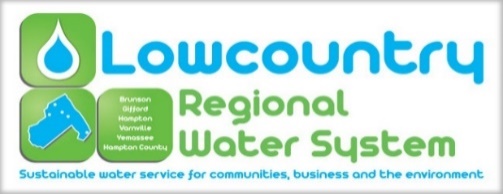 The Lowcountry Regional Water System Commission held a speciall called meeting at 4:00 pm on Thursday, September 30, 2021 in the large conference room at the Hampton County Adminstrative Center in the Town of Hampton, 200 Jackson Avenue East, Hampton South Carolina. All meetings are open to the public (except for information, if any, to be discussed in Executive Sessions) and all interested parties are invited to attend.Commission Present: 		Mr. Rocky Hudson, Brunson                                               	Mayor Mitchell, Gifford				Mayor Bilka, HamptonMs. Peggy O’Banner, YemasseeOfficers Present:         		Mr. Brian Burgess, General Manager				Ms. Sara Craven, Secretary Visitors Present:           	None Quorum Met:              		Yes1. Call to OrderChairman Rocky Hudson called the meeting to order at 4:00 pm. 2. Invocation and Pledge of AllegianceInvocation was given by Jimmy Bilka.Pledge of Allegiance - Conducted by all.3. FOIA Compliance ReportAs required by Code of Laws of South Carolina, notice of this LRWS Commission meeting was posted prominently in the offices of the Commission at least twenty-four hours in advance.  In addition, the local news media and all persons requesting notifications of meetings of the LRWS Commission were notified of the time, date, and place of such meeting, and were provided with a copy of the agenda at least twenty-four hours prior to this meeting.4. Adoption of the AgendaMoved by Horney Mitchell, seconded by Peggy O’Banner to adopt the agenda. Motion carried unanimously. 5. New BusinessResolution 2021-09 Continuance of FY 2020-2021 Operating BudgetMoved by Jimmy Bilka, seconded by Horney Mitchell to approve Resolution 2021-09 Continuance of FY 2020-2021 Operating Budget. Motion carried unanimously.6. AdjournmentMoved by Jimmy Bilka, seconded by Horney Mitchell to adjourn. Motion carried unanimously. Meeting then adjourned at 4:04 pm.Respectfully submitted by Sara Craven.  